Жили по соседству воробей и мышь: воробей под стрехой, а мышь в норке в подполе. Кормились тем, что от хозяев перепадало. Летом еще так-сяк, можно на поле или в огороде что-нибудь перехватить. А зимой хоть плачь: воробью хозяин силок ставит, а на мышь - мышеловку.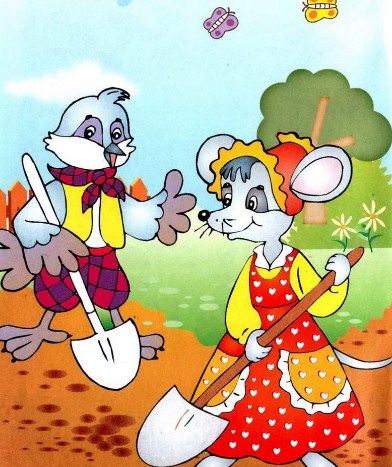 Надоело им так жить, и задумали они ляду копать, хлеб сеять.Вскопали ладную делянку.— Ну, что посеем? — спрашивает воробей.— Да то, что люди сеют, — отвечает мышь. Собрали семян и посеяли пшеницу.— Что будет твое, — спрашивает мышь воробья, — корешки иль вершки?— Сам не знаю.— Бери корешки, — советует мышь.— Ладно, пускай будут корешки.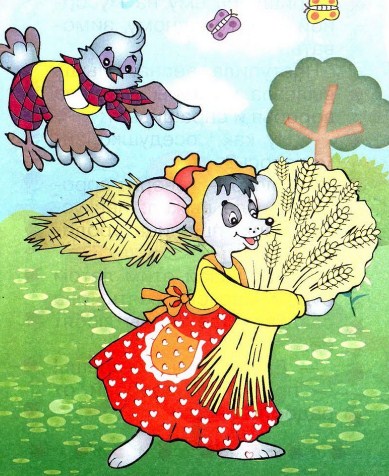 Настало лето. Поспела пшеница. Мышь сжала колосья, а воробью оставила солому.Отнесла мышь колосья в свою нору, смолотила, смолола, напекла пирогов да и ест себе зимою. Хорошо живет, нужды не знает.А воробей попробовал солому - невкусная!Пришлось ему на мусорной яме, голодному, зимовать.Наступила весна. Мышь вылезла из норы, увидела воробья и спрашивает:— Ну, как, соседушко, зимовалось?— Плохо, — говорит воробей, — еле выжил: невкусная наша пшеница уродилась.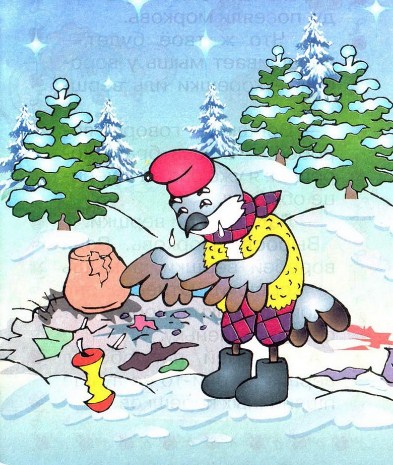 — Так давай этим летом будем морковь сеять, она сладкая. Все зайцы любят ее.— Давай, коль не врешь! — подскочил воробей от радости.Вскопали они новую лядину, посеяли морковь.— Что ж твое будет, — спрашивает мышь у воробья, — корешки иль вершки?— Вершки, — говорит воробей. — Боюсь брать корешки: я уже раз на пшенице обжегся.— Ладно, бери вершки.Выросла морковь. Взял воробей вершки, а мышь - корешки. Отнесла она свои корешки в нору и ест себе помаленьку.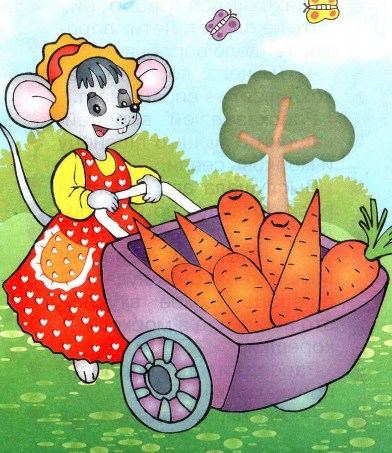 А воробей попробовал вершки, а они-то не лучше пшеничных корешков...Нахохлился воробей, чуть не плачет. Летит ворона. Увидела воробья.— Ты чего, воробей, нахохлился? — спрашивает.Рассказал ей воробей, как они с мышью пшеницу и морковь сеяли.Выслушала его ворона и расхохоталась во все горло:— Глупый ты, воробей! Мышь тебя обманула... В пшенице самое вкусное это вершки, а в моркови - корешки.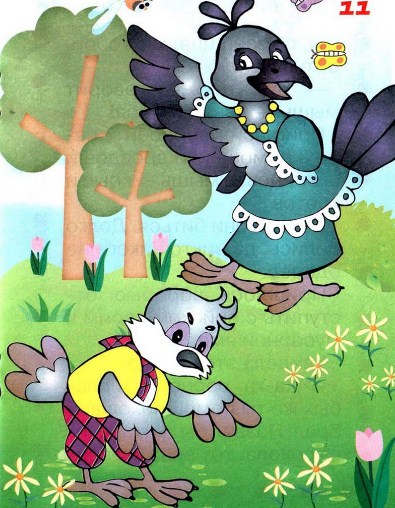 Рассердился воробей, прискакал к мыши.— Ах ты, негодница, ах ты, обманщица! Я с тобой биться буду.— Ну, что ж, — говорит мышь, — давай биться!Пригласил воробей к себе в помощники дроздов и скворцов, а мышь - крыс да кротов.Начали они биться. Долго бились, да никто никого не одолел.Пришлось воробью отступить с войском своим к мусорной яме.Увидела это ворона:— Ха-ха, воробей, и слабых же ты помощников выбрал! Позвал бы ты морского сокола, тот враз бы всех мышей, и крыс, и кротов проглотил.Полетел воробей на море, кликнул морского сокола.Прилетел сокол и все мышиное войско проглотил. Одна только мышь, та, что воробья обманула, осталась: спряталась в нору.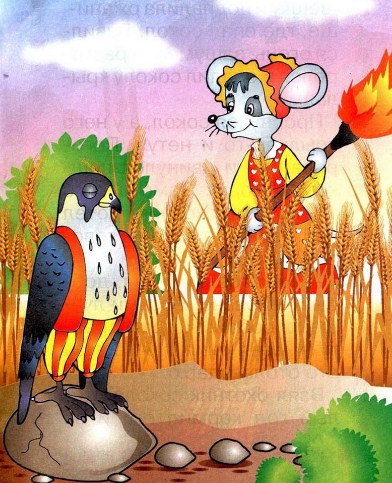 Наступил вечер. Полетел сокол ночевать на ржанище. Сел на камне и крепко уснул. А воробей пощебетал на радостях и под стреху забрался.Тем временем хитрая мышь побежала в поле к пастухам, схватила головешку и подпалила ржанище, где спал сокол. Взвился огонь, зашумел - разгорелся и опалил соколу крылья.Проснулся сокол, а у него крыльев-то и нету... Погоревал он и двинулся пешком к морю. Заметил его по дороге охотник, хотел застрелить, а сокол и говорит ему:— Не стреляй меня, добрый человече. Возьми лучше с собой: когда отрастут у меня крылья, я тебя за это отблагодарю.Взял охотник сокола. Целый год кормил его и за ним ухаживал.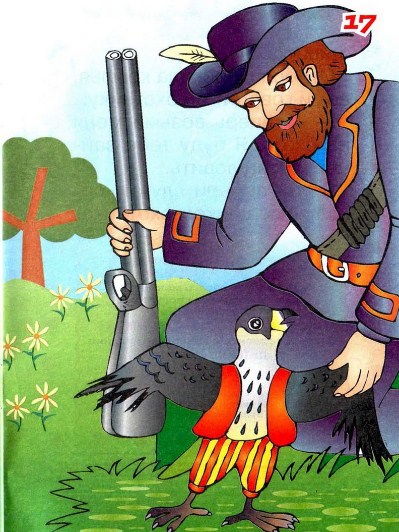 Отросли у сокола крылья, вот и говорит он охотнику:— А теперь возьми меня на охоту. Я буду тебе зайцев и птиц ловить.С той поры и служит сокол помощником у охотника.Иллюстрации: Н.Хромова.